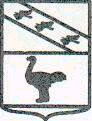 Льговский Городской Совет депутатовР Е Ш Е Н И Еот 28.06.2016  №47О ходе подготовки города  Льгова к осенне-зимнему периоду	Руководствуясь ст.23 Устава муниципального образования «Город Льгов» и в соответствии с планом мероприятий Льговского Городского Совета депутатов на 2016 год, заслушав информацию о ходе подготовки города Льгова к осенне-зимнему периоду, Льговский Городской Совет депутатов РЕШИЛ:Принять к сведению информацию о ходе подготовки города Льгова к осенне-зимнему периоду, предоставленную и.о.заместителя Главы Администрации  города Льгова Газинским И.П. в соответствии с приложением.Решение вступает в силу со дня его принятия и подлежит официальному опубликованию.Председатель Льговского Городского Совета депутатов                      Н.И.Костебелов                                                                                                                                  Приложение к Решению Льговского Городского Совета депутатов от 28.06.2016 №47Информацияо ходе подготовки города Льгова к осенне-зимнему периодуЖилищно-коммунальное хозяйство города в сфере водоснабжения и водоотведения представляет собой комплекс, включающий  90 км  водопроводных сетей,  канализационных сетей , 5- водозаборов, 21-скважину,  станцию биоочистки, 3 канализационные  насосные станции. Протяженность тепловых сетей  составляет - 13,7 км, теплоснабжение осуществляется 14 котельными. Многоквартирный жилищный фонд города состоит из 229 домов, из них 70 домов с центральным отоплением.Электроснабжающий комплекс города состоит из сети линий электропередач протяженностью , 84 шт. электрических подстанции,  линий находятся в муниципальной собственности, в настоящее время данные линии переданы в аренду и обслуживаются ОАО «МРСК-центра». 82,5км линий являются собственностью ОАО «МРСК-центра». В целях своевременной подготовки жилищно-коммунального хозяйства города к работе в осенне-зимний период 2016-2017 гг. Администрацией г.Льгова проводится следующая работа:06.06.2016 г. и 15.06.2016 г. проведено  2 заседания штаба с приглашением руководителей предприятий, занимающихся предоставлением  жилищно-коммунальных услуг на территории г.Льгова. На  заседаниях  проведен анализ прохождения предыдущего осенне-зимнего сезона, предоставлены планы и информация о проделанной работе предприятий по  подготовки к осенне-зимнему периоду 2016-2017 гг.ООО «ЖЭУ г. Льгова» проведена ревизия и ремонт системы отопления в 61 доме, проведена промывка в 8 многоквартирных домах: ул.Комсомольская, д. 36, 32, 30/51, 24,29; ул. Советская, д.38: ул. Кирова, д.!9/16; ул. К.Маркса, д.1/6.Проводится работа по переводу многоквартирных домов на газовое поквартирное отопление, для чего составлены письма – предупреждения жителям домов.Проведено обсуждение возможности устройства газового отопления в жилых домах № 116, 114, 114 а по ул.Комсомольская, котельная которых намечены к закрытию.ООО «Водоканал» начал подготовку объектов к осенне-зимнему периоду: произведен ремонт и замена погружных насосов - 6 шт., произведен ремонт ограждений санитарной зоны в-ров «Нижний» -200 м, произведен ремонт в/колонок -23 шт., ремонт пожарных гидрантов -3 щт, произведен ремонт запорной арматуры, произведена гидропневматическая промывка водопроводных сетей -5.5 км., промывка и прочистка   канализационных сетей -2.3 км, произведен  ремонт участка водопроводной сети по ул.Овечкина – 10 м. ОГУП «Курскоблжилкомхоз» произвел замену теплообменника на газовой котельной « ул.Примакова» , сняты и отправлены на поверку все приборы с котельных, заменены 50 м лотков с трубами по пер.Кирова. Тепловая сеть по г.Льгову в настоящее время опрессованна. Основная проблема подготовки – задолженность за жилищно-коммунальные услуги со стороны бюджета, предприятий ЖКХ друг другу и физических лиц.И.О.Заместителя Главы Администрации города Льгова 	                                                И.П.Газинский		